Уважаемые коллеги!Направляем информацию департамента по физической культуре, спорту и молодёжной политике Ярославской области об информационных ресурсах, разработанных государственными учреждениями Ярославской области в сфере молодёжной политики:автоматизированная информационная система «Молодежь России» — регистрация с 14 лет;единая информационная система «Добровольцы России» — без ограничений к регистрации; молодежный портал Ярославской области — не требует регистрации, возрастное ограничение — старше 12 лет.Данные информационные ресурсы разработаны в целях формирования позитивного контента в молодёжной и детской среде; обеспечения равных возможностей доступа к информации о федеральных и региональных проектах, мероприятиях, конкурсах, направленных на эффективную самореализацию; раскрытие личностного потенциал;, формирование активной гражданской позиции молодежи Ярославской области, в сфере молодежной политики на всероссийском и региональном уровнях.Государственным учреждением Ярославской области «Ярославский областной молодежный информационный центр» разработана информационная листовка для ознакомления молодежи с указанными ресурсами (прилагается). Просим оказать информационную поддержку данным ресурсам, разместив на сайтах образовательных учреждений информацию о них, а также рассмотреть вопрос о распространении информационной листовки на территории муниципальных общеобразовательных организаций.В случае положительного решения печать информационной продукции для размещения в образовательных учреждениях будет произведена за счет ГУ ЯО «ЯОМИЦ». Приложение: Краткое описание информационных ресурсов, реализующих государственную молодежную политику в регионе на 4 л. в 1 экз.Макет листовки об информационных ресурсах на 1 л. в 1 экз. Приложение 1Информационные ресурсы, реализующие государственную молодежную политику в регионеМолодежный портал Ярославской области (https://molportal.ru)  — официальный сайт регионального органа исполнительной власти, реализующего государственную молодежную политику в Ярославской области.С октября 2011 года Молодежный портал Ярославской области зарегистрирован в Федеральной службе по надзору в сфере связи, информационных технологий и массовых коммуникаций (Роскомнадзор) как средство массовой информации.Возрастное ограничение сайта:  12+Цель ресурса: создание и распространение позитивного молодежного контента, направленного на духовное развитие, формирование проактивности молодежи Ярославской области.Посетители Молодежного портала ежедневно получают: доступ к самой полной базе данных о региональных и всероссийских мероприятиях для подростковой и молодежной аудитории;возможность быть в курсе новостей молодежной политики страны, региона и своего муниципального образования; актуальную информацию для личностного роста и духовного развития.На сайте регулярно действует 7 тематических рубрик: Новости – главные события молодежной политики в Ярославской области;Лица – интервью с талантливой молодежью региона;Знать, чтобы жить – профилактическая рубрика, где представлены полезные советы, которые помогут сделать жизнь проще и безопаснее;Культуризмы – познавательная рубрика, в которой специалисты говорят о сложных вещах простым языком;Городов в России много – рубрика, посвященная городам России;Я.Ты.Мы – рубрика, в которой профессиональные психологи рассказывают секреты отношений с родителями, сверстниками, друзьями и любимыми;Спортивный дайджест – обзор самых интересных спортивных событий в регионе за месяц.Редакция сайта: Берестовая Татьяна Валерьевна – заведующий аналитическим отделом ГУ ЯО «ЯОМИЦ», шеф-редактор Молодежного порталаСмирнова Алена Андреевна – контент-менеджер Молодежного порталаПискунова Екатерина Эдуардовна – контент-менеджер Молодежного порталаВсероссийские автоматизированные информационные системы Автоматизированная информационная система «Молодежь России» (https://ais.fadm.gov.ru)  — система, созданная для систематизации молодежной активности по всей стране, с помощью которой любой молодой человек имеет возможность принять участие  в муниципальных, региональных, окружных  и федеральных мероприятиях, форумах,  грантовых конкурсах.Возможность регистрации на сайте – с 14 лет.Цель ресурса: автоматизация процессов взаимодействия молодежи с федеральными органами исполнительной власти, органами исполнительной власти субъектов Российской Федерации, органами местного самоуправления, общественными объединениями и иными организациями, принимающими участие в реализации государственной молодежной политики, создание равных возможностей для развития потенциала молодых людей России. Зарегистрированные пользователи АИС имеют возможность:  создать свое собственное электронное портфолио; быть участником единой регистрации на мероприятия; стать волонтером и участником крупных всероссийских мероприятий;  заявить о своем проекте и получить грантовую поддержку государства.Направления мероприятий: Формирование российской идентичности, единства российской нации, содействие межкультурному и межконфессиональному диалогу;  Инновации и стартапы; Патриотическое воспитание молодежи;Социализация молодёжи, нуждающейся в особой заботе государства; Вовлечение молодежи в здоровый образ жизни и занятия спортом, популяризация культуры безопасности в молодежной среде; Содействие профориентации и карьерным устремлениям молодежи; Развитие международного и межрегионального сотрудничества; Формирование у молодежи традиционных семейных ценностей; Работа с молодежью, находящейся в социально-опасном положении; Содействие в подготовке и переподготовке специалистов в сфере государственной молодежной политики; Вовлечение молодежи в волонтерскую деятельность; Вовлечение молодежи в занятие творческой деятельностью; Развитие молодежного самоуправления; Поддержка и взаимодействие с общественными организациями и движениями; Вовлечение молодежи в работу средств массовой информации.Единая информационная система «Добровольцы России» (https://добровольцыроссии.рф) – основной волонтерский интернет-ресурс в России, созданный в рамках исполнения перечня поручений Президента Российской Федерации от 4 мая 2017 года № Пр-889 по итогам IV медиафорума «Правда и справедливость», проведенного Общероссийским народным фронтом 3 апреля 2017 года. Возможность регистрации на сайте –  нет ограничений по возрасту.Цель ресурса: создание условий для удобного, быстрого и эффективного участия человека в волонтерской деятельности.Зарегистрированный пользователь системы имеет возможность: проходить бесплатные обучающие онлайн-курсы для добровольцев;получить доступ к каталогу волонтерских организаций, добровольцев, мероприятий и проектов со всей России;получать самые актуальные новости о волонтерстве;принимать участие в конкурсе проектов для волонтеров.Направления мероприятий:здравоохранение;культура и искусство;помощь в больницах;помощь детям;помощь животным;помощь лицам с ОВЗ;помощь на событиях;помощь пожилым;помощь природе;срочная помощь (ЧС).Для добровольчества в отдельных направлениях существуют возрастные ограничения в соответствии с действующим законодательством РФ. 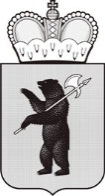 ДЕПАРТАМЕНТ ОБРАЗОВАНИЯЯРОСЛАВСКОЙ ОБЛАСТИСоветская ул., д. . Ярославль, 150000Телефон (4852) 40-18-95Факс (4852) 72-83-81e-mail: http://yarregion.ru/depts/dobrОКПО 00097608, ОГРН 1027600681195,ИНН / КПП 7604037302 / 760401001__________________№______________На №          от          Руководителям органов местного самоуправления, осуществляющих управление в сфере образованияРуководителям государственных образовательных учреждений профессионального образования, подведомственных департаменту образования Ярославской области